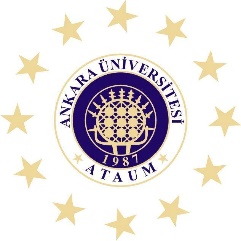 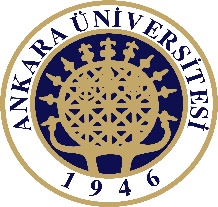 ANKARA AVRUPA ÇALIŞMALARI DERGİSİYAZARLIK VE TELİF HAKKI DEVİR FORMUISSN: 1303-2518ANKARA ÜNİVERSİTESİAVRUPA TOPLULUKLARI ARAŞTIRMA VEUYGULAMA MERKEZİ MÜDÜRLÜĞÜNE	Merkezinizin Ankara Avrupa Çalışmaları Dergisinde yayınlanmasını istediğim(iz) “…………………………....................................................................................................................................................…………………………………………………………………………………………………………………” başlıklı eserimi(zi) ekte sunuyoru(m/z). Bu eserin yazar(lar)ı olarak; bu eserin özgün çalışmam(ız) olduğunu, çalışmaya katkı sağlayıp her türlü sorumluluğu aldığımı(zı), eserde belirtilen görüşlerden sorumlu olduğumu(zu), eserin son biçimini görüp onayladığımı(zı), ileti, adres ve ORCID numaralarını doğru ilettiğimi(zi), eserin başka bir yerde yayımlanmadığını ya da yayımlanmak için sunulmadığını, eserin tüm aşamalarında etik ilkelere uyulduğunu, eser metninin ve içindeki çizelge, şekil gibi verilerin başka kişilerin telif haklarını ihlal etmediğini, telif hakkı ihlali nedeniyle üçüncü kişilerce hak istemi ya da açılacak davalarda “Ankara Avrupa Çalışmaları Dergisi Editörlerinin” hiçbir sorumluluğunun olmadığını, tüm sorumluluğu üstlendiğimi(zi), eserin yayınlanması için bir ücret ödemediğimi(zi) ve yayınlanması durumunda da bir ücret istemeyeceğimi(zi), eser üzerindeki işleme, çoğaltma, temsil, basım, yayım, dağıtım ve elektronik iletim de dahil olmak üzere her türlü haklarımı(zı) Ankara Üniversitesi Avrupa Toplulukları Araştırma ve Uygulama Merkezine devrettiğimi(zi) kabul ederim.Yazar(lar)ın telif hakkı dışında kalan patent haklarının, ders, sunum ve kitap gibi çalışmalarında eseri ücret ödemeksizin kullanabilme hakkının, satmamak koşuluyla kendi amaçları için eseri çoğaltma hakkının, postayla veya elektronik yolla dağıtma hakkının saklı olduğunu biliyorum. Ayrıca eserin herhangi bir bölümünün başka bir yayınımda kullanılmasına Dergiye atıfta bulunulması koşuluyla izin verileceğini biliyorum.	Saygılarım(ız)la, 						                          ........./........./20......				................................................								(Ad, Soyad, İmza)EK - Eser (1 adet-……………. sayfa- ………….……….. kelime)Yazar(lar)a İlişkin Bilgiler (Makaledeki Sırasıyla)(Bu form, tüm yazarlarca imzalanarak eser başvurusu sırasında eser ile birlikte Ankara Avrupa Çalışmaları Dergisi’ne email ekinde gönderilmelidir.)Unvanı ve Adı SoyadıORCID NumarasıKurumuTelefonu / E-postasıİmzası